Supplementary material Supplementary table 1. Diagnoses of subjects with premature acute cardiovascular disease attended to in the Hospital Universitario Miguel Servet (Zaragoza, Spain) between October 1, 2017 and September 30, 2018 (n=367).Supplementary figure 1. Flow chart for selecting subjects included in the study.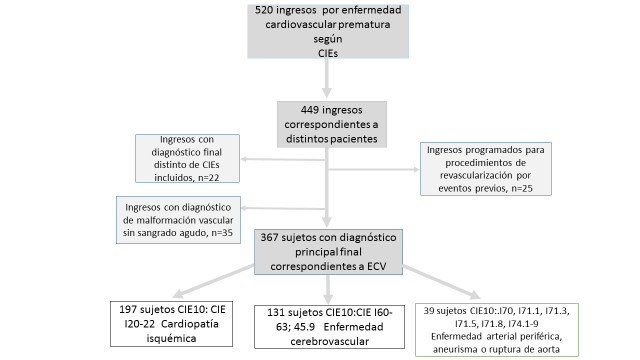 Type of eventn (%) ST-Elevation Myocardial Infarction (STEMI)145 (55.8)Non-ST Elevation Myocardial Infarction (NSTEMI)48 (13.1)Coronary artery dissection3 (0.8)Coronary vasospasm 1 (0.3)Subarachnoid hemorrhage-brain aneurysm complication50 (13.6)Cerebral arteriovenous fistula4 (1.1)Cerebral vasospasm 2 (0.5)Carotid artery dissection1 (0.3)Atherothrombotic stroke 48 (13.1)Cardioembolic stroke12 (3.3)Lacunar stroke7 (1.9)Transitory ischemic attack7 (1.9)Peripheral artery disease18 (4.9)Aortic dissection/aneurysm13 (3.5)Carotid artery stenosis without cerebral infarction8 (2.2)